Не знаешь, какую профессию выбрать?Определение профессионального типа личности. Опросник Холлонда (модификация Г.В. Резапкиной)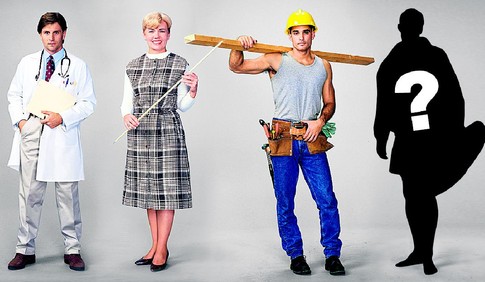 Американский психолог Дж. Холланд полагает, что все люди делятся на 6 разных типов: реалистичный (Р), интеллектуальный (И), социальный (С), офисный (О), предпринимательский (П) и артистический (А).Каждый тип личности характеризуется: определенными чертами характера и склада ума; способностями к определённым видам деятельности; предпочтениями определенных видов занятий; содержанием увлечений; профессиональными возможностями.Каждому типу личности соответствует определенный тип профессий. В том случае, если человек выбирает профессию, соответствующую типу его личности, то он может достичь в ней наибольших успехов и получить наибольшее удовлетворение от работы.Для того, чтобы определить свой профессиональный тип личности тебе необходимо сделать следующее.В таблице, расположенной ниже представлены пары профессий. Н., автомеханик (Р) – физиотерапевт (С). Тебе необходимо:1. сравнить каждую пару профессий, представленных в таблице;2. в каждой паре выбрать ту профессию, которая привлекает тебя больше всего;3. в бланке ответов поставить знак «+» в строчке, соответствующей букве, стоящей в скобках на бланке. Например, если в паре «автомеханик (Р)» — «физиотерапевт (С)» тебе интереснее профессия автомеханика, поставь плюс в строке «Р», если интереснее профессия физиотерапевта, поставь плюс в строке «С».4. посчитать общее количество знаков плюс по каждой строке в бланке ответов;5. твоим профессиональным типом личности будет тот, который наберет при подсчете наибольшее количество знаков плюс.Таблица профессийБланк ответовОписание профессиональных типов личностиЗа более подробными ответами на беспокоящие Тебя вопросы, связанные не только с выбором будущей профессии, Ты можешь обратиться к психологам и специалистам по социальной работе нашего Центра.Мы НЕ осуждаем,Мы НЕ критикуем,И НЕ поучаем.Мы внимательно слушаем,Стараемся понять,Поддержать, направить, помочь в решении проблем.Для нас нет НЕдостойных внимания проблем!!!!! Они все очень важны, раз они Тебя беспокоят, и специалисты нашего Центра вместе с Тобой сделают все возможное, чтобы беспокоящие тебя проблемы разрешились.Наш адрес: 2-ой Муринский пр., д.19, лит.ЕТелефон доверия: 294-48-69Автомеханик (Р)Физиотерапевт (С)Специалист по защите информации (И)Логистик (П)Оператор связи (О)Кинооператор (А)Водитель (Р)Продавец (С)Инженер-конструктор (И)Менеджер по продажам (П)Диспетчер (О)Дизайнер компьютерных программ (А)Ветеринар (Р)Эколог (С)Биолог-исследователь (И)Фермер (П)Лаборант (О)Дрессировщик (А)Агроном (Р)Санитарный врач (С)Селекционер (И)Заготовитель сельхозпродуктов (П)Микробиолог (О)Ландшафтный дизайнер (А)Массажист (Р)Воспитатель (С)Преподаватель (И)Предприниматель (П)Администратор (О)Режиссер театра и кино (А)Официант (Р)Врач (С)Психолог (И)Торговый агент (П)Страховой агент (О)Хореограф (А)Ювелир-гравер (Р)Журналист (С)Искусствовед (И)Продюсер (П)Редактор (О)Музыкант (А)Дизайнер интерьера (Р)Экскурсовод (С)Композитор (И)Арт-директор (П)РИСОПАТипПсихологические характеристики, особенности личности, способностиОриентация, направленность, предпочтенияПрофессиональная средаПримеры конкретных профессий1.Реалис-тичный(Р)Активность, агрессивность, деловитость, настойчивость, рациональность, практическое мышление, хорошие двигательные навыки, пространственное воображение, технические способности.Конкретный результат, настоящее, вещи, предметы и их практическое использование, занятия, требующие физического развития, ловкости, отсутствие ориентации на общение.Техника, сельское хозяйство, военное дело. Решение конкретных задач, требующих подвижности, двигательных умений, физической силы. Социальные навыки нужны в минимальной мере и связаны с приемом-передачей ограниченной информации.Механик, электрик, инженер, фермер, зоотехник, агроном, садовод, автослесарь, шофер и т.д.2. Интеллек-туальный(И)Аналитический ум, независимость и оригинальность суждений, гармоничное развитие языковых и математических способностей, критичность, любознательность, склонность к фантазии, интенсивная внутренняя жизнь, низкая физическая активность.Идеи, теоретические ценности, умственный труд, решение интеллектуальных творческих задач, требующих абстрактного мышления, отсутствие ориентации на общение в деятельности, информационный характер общения. Наука. Решение задач, требующих абстрактного мышления и творческих способностей. Межличностные отношения играют незначительную роль, хотя необходимо уметь передавать и воспринимать сложные идеи.Физик, биолог, программист и др.3.Артис-тический(А)Воображение и интуиция, эмоционально сложный взгляд на жизнь, независимость, гибкость и оригинальность мышления, хорошие двигательные способности и восприятие.Эмоции и чувства, самовыражение, творческие занятия, избегание деятельности, требующей физической силы, регламентированного рабочего времени, следования правилам и традициям.Изобразительное искусство, музыка, литература. Решение проблем, требующих художественного вкуса и воображения.Музыкант, художник, фотограф, актер, режиссер, дизайнер и т.д.4.Соци-альный(С)Умение общаться, гуманность, способность к сопереживанию, активность, зависимость от окружающих и общественного мнения, приспособление, решение проблем с опорой на эмоции и чувства, преобладание языковых способностей.Люди, общение, установление контактов с окружающими, стремление учить, воспитывать, избегание интеллектуальных проблем.Образование, здравоохранение, социальное обеспечение, обслуживание, спорт. Ситуации и проблемы, связанные с умением разбираться в поведении людей, требующие постоянного личного общения, умения убеждать.Врач, педагог, психолог и т.п.5. Предпри-ниматель-ский(П)Энергия, импульсивность, энтузиазм, предприимчивость, агрессивность, готовность к риску, оптимизм, уверенность в себе, преобладание языковых способностей, хорошие организаторские качества.Лидерство, признание, руководство, власть, личный статус, избегание занятий, требующих усидчивости, большого труда, двигательных навыков и концентрации внимания, интерес к экономике и политике.Решение неясных задач, общение с представителями различных типов в разнообразных ситуациях, требующее умения разбираться в мотивах поведения других людей и красноречия.Бизнесмен, маркетолог, менеджер, директор, заведующий, журналист, репортер, дипломат, юрист, политик и т.д.6.Офисный (О)Способности к переработке числовой информации, стереотипный подход к проблемам, консервативный характер, подчиняемость, зависимость, следование обычаям, конформность, исполнительность, преобладание математических способностей.Порядок, четко расписанная деятельность, работа по инструкции, заданным алгоритмам, избегание неопределенных ситуаций, социальной активности и физического напряжения, принятие позиции руководства.Экономика, связь, расчеты, бухгалтерия, делопроизводство, требующие способностей к обработке рутинной информации и числовых данных.Бухгалтер, финансист, экономист, канцелярский служащий и др.